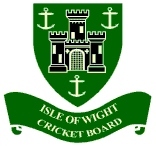 ISLE OF WIGHT CRICKET BOARDBoard Meeting 4th April 2022 at Newclose CCG Minutes Board Members – Directors	Chair / W&G	                   Kate Barton (KB)  via zoomV/C / Staff Management  Hugh Wells(DM)   via zoomDirector	                  Martyn Richards (MR) Director                            Dave Pratt (DP)   absentPerformance	                  Dave Cox (DC)    apologiesFinance / W&G                Claire Everard (CE) Youth Development	      Ben White (BW)Media/Marketing 	      Hugh Griffiths (HG)Clubs                               Simon Wratten (SW)Leagues                          Steve Holbrook (SH) via zoomSafeguarding                  Charlie Bennett (CB) apologiesInvited:Stuart Chatfield (SC) Cricket Development ManagerAndy Woodward (AW) Head of Performance & EPP Ross Whyte (RW) Treasurer Agenda ItemDiscussion PointsAction Welcome. To All. Apologies from Charlie Bennett, David Cox.David Pratt msg via SW.7th March 2022 minutes were agreedSC to upload March Minutes to websitePrevious minutes Actions:Action Points from the meetings held in MarchAction Points from the meetings held in MarchACTIONRAG RATINGAgenda Item Action Point  2.12DM, HG, MR.   MR to set up sub group to start looking at current constitution EGM to be set up at a future date re. constitution. MR to start the process and will contact HG+DP for meetingMR to update in 2022. Update due 06/22Amber7 JulyWork party to reduce and distribute equipment from Newclose storage into schools & clubs. End of season.Kitbags distributed. Work still ongoingAmber7 AugFollow up partially qualified umpires with field craft trainingRevisit in06/22SCAmber6 FebSC to follow up with Sam at WL regarding discounted crossings not awarded.SCGreen6 FebSC to chase clubs for Audit Reports to be returned.SCGreen7 March ‘22Item 4Safeguarding:ECB recommended that IWCB look at the code of conduct from club. A written warning or communication to the individual and/or club is recommended.SC to request Cowes CC code of conduct.KB to write letterGreen7 March ’22 Item 5Finance:Report sent round from Claire but being adjusted, updated and finalised.CE to send finance report. End of MarchGreen7 March  Item 8Brading CC: Brading Trustees have ‘gifted’ the Middlemead ground to IWCB. The financial commitments & implications for IWCB are huge and it was agreed that we (IWCB) would not accept the ‘gift’. An offer from Ryde School was received to take over all responsibilities. The IWCB agreed unanimously that we would pass this back to the Trustees.SW to contact Brading Trustees with our response and information re Ryde School.Green7 March Item 9Performance: remove the limit on Hampshire players playing in our 14s 16s & 18 teams. Unanimously agreed.AW to inform Hampshire and update our agreementGreen7 March  Item 10Hugh’s News:Hugh is keen to obtain offers for fundraising for the Aug 9th game Hants v Northants.  ALLAmber7 March Item 13AOB:Question re club fixtures. Stuart informed SW will be published this week, some confusion with leagues as VCC IIIs have re-entered after deadline.SC to inform SH of all League/Cup queriesGreenSafeguarding:On-line courses to be completed by ALL directorsSC to continue to help directors complete the courses with info and encouragement.Finance: Claire suggested a monthly invoice to parents for match fees. Ross recommended the QuickBooks system. Team sheets need to be accurate.Any debts can now be carried forward and not written off.Proposed Quick-Books with a PayPal backup was agreed.Anyone who does not pay at end of month will not be selected for following month – this to be refined for next month.We now have two new iPadsRoss Whyte left the meeting 19.05CE to work out policy for unpaid match fees. Anyone who does not pay at end of month will not be selected for following month – this to be refined + presented at next b/m.C.D.M. report:Facility strategy audit questionnaire is shortly being sent around to schoolsCounty Grant.Scheme: Shanklin almost final + Northwood is completed. Ventnor have not sent in application.  Top up funding received (£9000)CE reported that Ryde School are also looking to change l.e.d lights in the sports hall and they are also eligible to apply for CG funding.The Notts quotes have all been sent to clubs looking for new nets.Volunteers rewards will be selected monthly by the board. Umpires are prioritising ECB competition  i.e. U16s over u14s. Street Cricket being re-sent. Two sessions being done over Easter by BASponsorship. Andy has acquired pledges for £6000 plus 10x£150 match sponsors. Kate B acquired 3x£150 Match sponsors.SC to notify Ventnor that cut off date for completing  their application is 30th April. If date is not met the offer of £7500 will be withdrawn and they must re-apply.SC to update Street Cricket to board next month.SH to review HG & SC proposed sponsorship amounts per competition.SC to arrange meeting with SH after one week (12/13/14 April)E.D.I. report:Action plan has been completed. Whistle Blower contact details are on website.Clubs report:Brading – solicitors are now instructed & involved and we await any questions that need answering.KB gave thanks to Simon for his work with the parties involvedPerformance:Hampshire boys came over recently for EPP sessionParents night on Friday 22nd April to go through upcoming season.Shaftab (Worcs Spinner) delivered a spin session recentlyD’Olivera (Worcs) coming over for a session soonHugh’s News:2021 Year review book require names for obituary/memorial page.The review book was suggested to be placed in Drs & Dentists for better exposure outside immediate the cricket family.The Disability team won an award at the Sports award on 31/3Andy Woodward should be recommended for next year Sports Award for his ECB coach of the year award. The Board should make sure more cricket people/teams are put forward next year.Handbook to be reproduced for this year. It is a good reference for rules. Print cost last year was approx. £400 and ten copies are placed at every club.SC to form list of names for memorial page of year review book.KB to write ForwardSimon Wratten left the meeting 19.45pmWomen & Girls:Claire introduced Alex as newly appointed IWCB women & girls development officerWomen & girls 6-a-side hardball festival on 30th April at NewcloseFixtures against u13 & u15 Middlesex teams awaiting confirmation after a trip to Middx coaches seminarCorrespondence:Ben reported of the overseas player that was originally approved at Shanklin CC by Hants League has now been told cannot play.AOB:Zero hours contracts should be issued to coaches who work regular hours and wear uniform. Holiday pay needs to be calculated and paid.Coaches who lead sessions are entitled to a higher hourly rate of pay and have been paid incorrectly. This was disputed by several people as wrong.Lord Taverners: Stuart urged the board to reconsider offering the LT job. Stuart has identified a candidate and reported that there is likelihood of extra hours in C2S coaching through AndyDayThe pay rate should be the same as the wgdo. MR proposed we readvertise the job pay rates should be aligned. This agreed.AW & SC left the meeting at 20.38SC to estimate entitled holiday hours for staff.KB to circulate coaches pay code for leading sessions for clarification.SC to check with LT whether hourly rate can be reduced to align with wgdo jobNext board meeting: TUESDAY 3rd May 2022 18.30